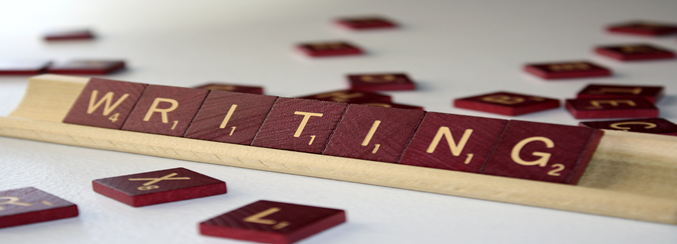 Newsletter: July 2019 Board Members 2018 - 2019President: Tish GlassonVice President: Jason Glasson Secretary: Leslie GalbraithTreasurer: Shayne SawyerMembership: Morgan ChilsonNewsletter: Brittany WillesAdvisor to the President: Billie-Renee Knight  July Meeting ProgramHow to Revise Your Manuscript: Tips from Five EditorsJune Meeting MinutesJune 22, 2019I. Called to order at 12:31 by the president.II. Members Present: Melissa Allison, Romie Chavez, Richard Forque, Leslie Galbraith, Tish Glasson, Theresa Grennan, Reed Holwegner, Billie-Renee Knight, Shayne Sawyer, Brittany WillesIII. Minutes of Previous Meeting: April minutes approved as written.IV. Financials: May beginning balance - $3,815.13May expenses - $349.51May Income - $348.00March ending balance - $3,813.62V. Correspondence: Eleanor Liu’s son with information regarding the honorarium for her husband.VI. Unfinished Business:A. Eleanor Liu’s honorarium for her husband will go to the Ecosystems Restoration Camps Foundation. Anne Barringer is setting up a scholarship inher late husband’s name. When that is complete, her honorarium will go to that scholarship fund.B. Elections – no additions to the slate of nominated officers: President – Tish Glasson; Vice President – Jason Glasson; Treasurer – Shayne Sawyer; Secretary – Leslie Galbraith; Newsletter Editor – Brittany Willes; Membership; Chairperson – Morgan ChilsonC. Round robin – Morgan is still working on chapter 8. Romie is up next followed by Cassie. Billie-Renee has posted chapters 1 – 7 on the KWI websiteD. Retreat – Lake Wabaunse – loved the location and would like to keep it there for next year. Shayne will begin soliciting $50 deposits in October with a deadline of February 1.E. Banking- KWI now banks with Fidelity Bank. Shayne and Tish closed the account at Capitol Federal and opened the new account. They ordered checks and deposit slips, which do have a cost to the account.VII. New BusinessA. Upcoming meetings1. The board is looking at craft programs that might walk a writer through the process from beginning to end. The board would like suggestions for order of process and specific topics.VIII. Kudos: Billie-Renee finished the rough draft of the second novel in her series. Brittany published the 2nd edition of a magazine successfully. Tish received a nice letter from some parents at work following a rough week.IX. Door Prize winner – no door prize todayFinancialsJuneBeginning Cash Balance    $3,813.62Income                                     $0.00Expenses                                 $59.46Ending Cash Balance         $3,754.16KudosOur esteemed president, Tish Glasson, successfully poked a badger with a spoon. Romie Chaves was nominated for the FWBS Awards in the category of “Most Expressive Eyebrows.” Notes from MARAShayne attended a MARA meeting with an editor from Avon. She took to following notes for us: WHAT YOUR EDITOR WISHES YOU KNEW: A PROGRAM BY AVON EDITOR, ELLA KECKHONESTY about — deadlines, deadlines, deadlines. This is extremely important. Know whatyou can and can’t accomplish in a set time. Keck says, “As soon as you know there’s a delay, tellyour editor.” She says it’s not just the editor who has to shuffle for you, it’s all the otherdepartments as well. So communicate.Know what you’re good at, and what you’re not. You can always talk to your editor about:Plot pointsAlpha-holes (is the hero turning into one of these)Your personal situations (sometimes life happens and the editor can adjust)The synopsis is not turning into the book promisedIf you hate the book you’re writingKeck says that a book IS judged by its cover. Buyers and retailers can have a cover changed.(Yes, they have that much power.)Also, all departments in a publishing house have a say in what the cover will look like. This isoften a large team of people. The words in the book are yours, the rest is controlled by thepublishing house.For Historical Romance, the word “Duke” in the title is one of the factors that drives sales.Sexy clinches work. Length of copy is important. (I believe she was referring to back-covercopy)Write to the MARKET not the trends. Markets are slower to change. Understand what’sworking.It’s important to BE A BRAND! Be known for something. You can’t do all social media and itwon’t necessarily sell books.Remember, the book is the priority.NOW ABOUT USING OTHER PEOPLE’S WORK. Keck is very adamant that if you didn’twrite it, don’t put it in your book.If you’ve read your story before, so have the readers. Tropes are great! Learn the tropes, thenturn them on their end.Remember—SOMEONE IS ALWAYS WATCHING. WHEN DOING ANYTHING INPUBLIC, BE PROFESSIONAL.Some tips:1. Page breaks after chapters2. Times New Roman 123. Be on time. Deadlines count4. Make good connections with other authors. Be nice. Professional.5. Be a team playerKWI BlogAre you interested in writing a blog for KWI? Contact Tish ‘Bear’ Glasson by e-mail: bearwmnkwi@gmail.com (She offers bribes for posts). KWI MeetingsNext MeetingWhen: August 24, 2019Where: TSCPL, Anton Room Topic: TBAFuture MeetingWhen: September 28, 2019Where: TSCPL, Anton RoomTopic: TBA       All Meetings Begin as Follows: Duration: 9:30am - 2:30pm Open Writing - 9:30am - 10:00amCritiquing - 10:00am - 11:30 amBoard Meeting - 11:30am - 12:00pmMember Meeting - 12:30pm - 1:00 pmProgram Topic - 1:00 pm - 2:30pm Visit us online at: www.kswritersinc.com, www.kswriters.wordpress.comAugust Online WorkshopsLogos, Ads and More: Effective Graphic Design for WritersDate: August 1–23, 2019Presenter: Zara West. FMI, https://starrwa.org.Novellas and How to Knock Them Out FastDate: August 1–23, 2019Presenter: Margaret Bates. FMI, http://starrwa.org or starofficials@gmail.com.Horses for Fiction WritersDate: August 1–28, 2019Presenter: Kathryn Jane. FMI, http://contemporaryromance.org/workshops/.Criminal Fun with E-DevicesDate: August 1–31, 2019Presenter: Ann Ziegler. FMI, http://www.rwakissofdeath.org.Diversity in FictionDate: August 1–31, 2019Presenter: Eliana West. FMI, http://www.rwakissofdeath.org.Get More DoneDate: August 5–16, 2019Presenter: Mary E Thompson. FMI, http://contemporaryromance.org/workshops/.Beyond 50 Shades: Going from Fanfiction to Original FictionDate: August 5–30, 2019Presenter: Ivy Quinn. FMI, http://www.neorwa.com/online-workshops/upcoming-meetings/.Character Channeling: Using Goal and Motivation to Make Your Character Sympatheticand ActiveDate: August 5–30, 2019Presenter: Alicia Rasley. FMI, http://tucsonrwa.org/category/Online-Classes/.Crafting Memorable DialogueDate: August 5–30, 2019Presenter: Joni Fisher. FMI, https://rwaonlinechapter.org/Crafting the Short Story or Novella Boot CampDate: August 5–30, 2019Presenter: Susan Palmquist. FMI, http://www.oirwa.com/forum/campus/#AUG7.From Austen to Aliens—How to Create Classic Tough ChicksDate: August 5–30, 2019Presenter: Jacqui Jacoby. FMI, http://contemporaryromance.org/workshops/.How to Build a Smart Website That Grows Your Author BusinessDate: August 5–30, 2019Instructor: Tivi Jones. FMI, http://www.heartofcarolina.org/calendar.Writing YA/NA Historical RomanceDate: August 5–30, 2019Presenter: Lynn Lovegreen.FMI, https://www.yosemiteromancewriters.com/workshops.Villains—Writing for the Dark SideDate: August 5–September 1, 2019Presenter: Rebekah Ganiere. FMI, https://ffprwa.com.The Literary Sales PackageDate: August 6–29, 2019Presenter: Laurie Sanders. FMI, http://www.oirwa.com/forum/campus/#AUG8.WordPress for AuthorsDate: August 6–30, 2019Presenter: Pat Haggerty. FMI, http://www.oirwa.com/forum/campus/#AUG10.The Well-Tempered Sentence: Line Editing for AuthorsDate: August 6–30, 2019Presenter: JoSelle Vanderhooft. FMI, http://www.oirwa.com/forum/campus/#AUG9.Serializing: Using the Structure of Episodic Television to Craft Your Serialized NovelDate: August 12–23, 2019Presenter: Ines Johnson. FMI, http://yarwa.com/workshops/.Back Cover Copy “Shoot Me Now”Date: August 12–September 8, 2019Presenter: Kathryn Jane. FMI, https://ffprwa.com.